 Ampliación del Aprendizaje en el Hogar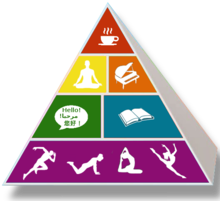 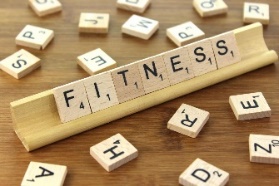 EDUCACIÓN FÍSICA: 3-5 Busque el Buen Caminar y Hablar Menú 7Completa la actividad con un amigo o familiar. No olvides registrar tu tiempo de actividad física diaria.DÍA 1DÍA 2DÍA 3DÍA 4DÍA 5Meta de AprendizajeCaminaré y hablaré con un interés genuino y un deseo de mejorarme a mí mismo y a los demás.Elegiré palabras y acciones que comuniquen amabilidad hacia los demás.Caminaré durante 150 minutos cada semana por los beneficios para la salud de la caminata de bienestar.Expresaré gratitud a través de mis palabras y acciones.Voy a nombrar y hablar sobre mis sentimientos.Lenguaje Académico para HoyPARTICIPAR ACTIVAMENTEPara participar en una actividad mientras muestra un interés genuino y un deseo de excelencia.AMABILIDADLa calidad de ser amable, generoso(a) y considerado(a).BENEFICIOS DE LA SALUDMejora del bienestar general de una persona como resultado de una actividad física o elección de alimentos.GRATITUDLa calidad de estar agradecido y listo para mostrar aprecio y devolver amabilidad.SENTIMIENTOSUn estado emocional o reacción.CalentamientoBeliever(GoNoodle)The Penguin Song(GoNoodle)Believer(GoNoodle)The Penguin Song(GoNoodle)Your Choice(GoNoodle)Enfoque de la Actividad de AprendizajeActividad 1: Look for the Good Level 1Caminar y Hablar Día 1Busque lo Bueno Páginas de Caminar y  HablarActividad 2: You MatterCaminar y Hablar Día 2Busque lo Bueno Páginas de Caminar y  HablarActividad 3: Look for the Good Level 2Caminar y Hablar Día 3Busque lo Bueno Páginas de Caminar y  HablarActividad 4: What Makes You Grateful?Caminar y Hablar  Día 4Busque lo Bueno Páginas de Caminar y  HablarActividad 5: Look for the Good Level 3Caminar y Hablar Día 5Busque lo Bueno Páginas de Caminar y  HablarActividad Diaria de MovimientoCalendario DEAMCalendario DEAMCalendario DEAMCalendario DEAMCalendario DEAMAtención PlenaBe Grateful(GoNoodle)Grow Gratitude(GoNoodle)Be Grateful(GoNoodle)Grow Gratitude(GoNoodle)Be Grateful(GoNoodle)¿Pude registrar mi tiempo activo total?¿SI or NO?¿SI or NO?¿SI or NO?¿SI or NO?¿SI or NO?¿Cómo me siento hoy?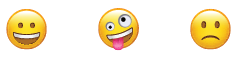 